проект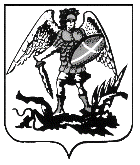 ПРАВИТЕЛЬСТВО АРХАНГЕЛЬСКОЙ ОБЛАСТИМИНИСТЕРСТВО СТРОИТЕЛЬСТВАИ АРХИТЕКТУРЫ АРХАНГЕЛЬСКОЙ ОБЛАСТИПОСТАНОВЛЕНИЕот _______ 2022 г. № ___-пг. АрхангельскО внесении изменений в статьи 40 и 42 правил землепользования 
и застройки муниципального образования «Пиринемское» Пинежского муниципального района Архангельской областиВ соответствии со статьей 32 Градостроительного кодекса Российской Федерации, подпунктом 4 пункта 1 статьи 7.6.1 областного закона 
от 23 сентября 2004 года № 259-внеоч.-ОЗ «О реализации государственных полномочий Архангельской области в сфере правового регулирования организации и осуществления местного самоуправления», подпунктом 
7 пункта 11.2, пунктом 13 Положения о министерстве строительства 
и архитектуры Архангельской области, утвержденного постановлением Правительства Архангельской области от 11 июня 2015 года № 214-пп, на основании заключения комиссии по подготовке проектов правил землепользования и застройки муниципальных образований Архангельской области от ________ 2022 года по проекту о внесении изменений в правила землепользования и застройки муниципального образования «Пиринемское» Пинежского муниципального района Архангельской области министерство строительства и архитектуры Архангельской области постановляет:Подпункт 5 пункта 3 статьи 40 правил землепользования 
и застройки муниципального образования «Пиринемское» Пинежского муниципального района Архангельской области, утвержденных постановлением министерства строительства и архитектуры Архангельской области от 20 мая 2020 года № 46-п (далее – правила), изложить в следующей редакции: «5) строительство и реконструкция автозаправочных станций, складов горюче-смазочных материалов (за исключением случаев, если автозаправочные станции, склады горюче-смазочных материалов размещены на территориях портов, инфраструктуры внутренних водных путей, в том числе баз (сооружений) для стоянки маломерных судов, объектов органов федеральной службы безопасности), станций технического обслуживания, используемых для технического осмотра и ремонта транспортных средств, осуществление мойки транспортных средств;».Подпункт 6 пункта 3 статьи 40 правил изложить в следующей редакции: «6) хранение пестицидов и агрохимикатов (за исключением хранения агрохимикатов в специализированных хранилищах на территориях морских портов за пределами границ прибрежных защитных полос), применение пестицидов и агрохимикатов;».Подпункт «д» пункта 2 статьи 42 правил изложить 
в следующей редакции: «д) строительство и реконструкция автозаправочных станций, складов горюче-смазочных материалов (за исключением случаев, если автозаправочные станции, склады горюче-смазочных материалов размещены на территориях портов, инфраструктуры внутренних водных путей, в том числе баз (сооружений) для стоянки маломерных судов, объектов органов федеральной службы безопасности), станций технического обслуживания, используемых для технического осмотра и ремонта транспортных средств, осуществление мойки транспортных средств;».Подпункт «е» пункта 2 статьи 42 правил изложить в следующей редакции: «е) хранение пестицидов и агрохимикатов (за исключением хранения агрохимикатов в специализированных хранилищах на территориях морских портов за пределами границ прибрежных защитных полос), применение пестицидов и агрохимикатов;».Разместить правила с учетом изменений, утвержденных настоящим постановлением, в федеральной государственной информационной системе территориального планирования, на официальном сайте Правительства Архангельской области и на официальном сайте органа местного самоуправления Пинежского муниципального района Архангельской области в информационно-телекоммуникационной сети «Интернет», а также в средствах массовой информации по решению органа местного самоуправления Пинежского муниципального района Архангельской области.Настоящее постановление вступает в силу через десять дней 
со дня его официального опубликования.Министр строительстваи архитектуры Архангельскойобласти			                                                                   В.Г. Полежаев